  MADONAS NOVADA PAŠVALDĪBA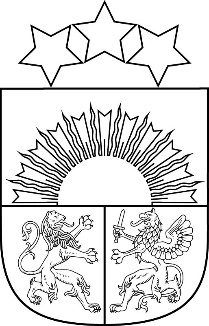 Reģ. Nr. 90000054572Saieta laukums 1, Madona, Madonas novads, LV-4801 t. 64860090, e-pasts: pasts@madona.lv ___________________________________________________________________________MADONAS NOVADA PAŠVALDĪBAS DOMESLĒMUMSMadonā2022. gada 28. aprīlī					            				Nr.246   					                                                   (protokols Nr. 11, 10. p.)Par starpgabala ar kadastra apzīmējumu 7090 002 0148, Sarkaņu pagasts, Madonas novads, nostiprināšanu zemesgrāmatā un nodošanu atsavināšanaiMadonas novada pašvaldība Sarkaņu pagasta pārvaldē 28.03.2022. saņemts […] iesniegums (reģistrēts Sarkaņu pagasta pārvaldē ar reģ.Nr. SAR/1.9./22/80) par pašvaldībai piekritīgās zemes vienības ar kadastra apzīmējumu 7090 002 0148, kopējā platība 0,79 ha, atsavināšanu.Zemes vienība ar kadastra apzīmējumu 7090 002 0148, 0,79 ha platībā, piekrīt pašvaldībai kā starpgabals, pamatojoties uz Madonas novada pašvaldības 30.03.2011. domes lēmumu Nr.45 (protokols Nr.7).Tā kā zemes vienība ar kadastra apzīmējumu 7090 002 0148 ietilpst nekustamā īpašuma ar kadastra numuru 7090 004 0036 sastāvā, ir nepieciešams zemes vienību ar kadastra numuru 7090 002 0148 atdalīt no nekustamā īpašuma ar kadastra numuru 7090 004 0036 un izveidot jaunu  īpašumu.Pašvaldībai nav nepieciešams saglabāt zemes vienības pašvaldības funkciju veikšanai. Pamatojoties uz “Zemes ierīcības likuma” pārejas noteikumu 1.punktu (Līdz zemes pirmreizējai ierakstīšanai zemesgrāmatā lēmumu par zemes privatizācijas un zemes reformas kārtībā veidojamo zemes vienību sadalīšanu, apvienošanu vai zemes robežu pārkārtošanu pieņem vietējā pašvaldība, ievērojot vietējās pašvaldības teritorijas plānojumu un normatīvajos aktos par teritorijas plānošanu, izmantošanu un apbūvi noteiktās prasības. Lēmumam pievieno grafisko pielikumu, kurā norādīts zemes vienību sadalīšanas, apvienošanas vai zemes robežu pārkārtošanas risinājums).Saskaņā ar likuma “Par pašvaldībām” 14.panta pirmās daļas 2.punktu Pildot savas funkcijas, pašvaldībām likumā noteiktajā kārtībā ir tiesības: iegūt un atsavināt kustamo un nekustamo mantu, privatizēt pašvaldību īpašuma objektus, slēgt darījumus, kā arī veikt citas privāttiesiska rakstura darbības, 21.panta pirmās daļas 17.punktu Dome var izskatīt jebkuru jautājumu, kas ir attiecīgās pašvaldības pārziņā, turklāt tikai dome var: lemt par pašvaldības nekustamā īpašuma atsavināšanu, ieķīlāšanu vai privatizēšanu, kā arī par nekustamās mantas iegūšanu pašvaldības īpašumā.Saskaņā ar Publiskas personas mantas atsavināšanas likuma 3.panta otro daļu “Publiskas personas mantas atsavināšanas pamatveids ir mantas pārdošana izsolē”, 4.panta pirmo daļu [..] Atvasinātas publiskas personas mantas atsavināšanu var ierosināt, ja tā nav nepieciešama attiecīgai atvasinātai publiskai personai vai tās iestādēm to funkciju nodrošināšanai, 5.panta pirmo daļu Atļauju atsavināt atvasinātu publisku personu nekustamo īpašumu dod attiecīgās atvasinātās publiskās personas lēmējinstitūcija.Saskaņā ar likuma “Par valsts un pašvaldību zemes īpašuma tiesībām un to nostiprināšanu zemesgrāmatās” 3.panta otrās daļas 4.punktu, pamatojoties uz „Publiskās personas mantas atsavināšanas likuma” 3.panta pirmās daļas 1.punktu, 4.pantu,  ņemot vērā 13.04.2022. Uzņēmējdarbības, teritoriālo un vides jautājumu komitejas atzinumu, atklāti balsojot: PAR – 19 (Agris Lungevičs, Aigars Šķēls, Aivis Masaļskis, Andrejs Ceļapīters, Andris Dombrovskis, Andris Sakne, Artūrs Čačka, Artūrs Grandāns, Gatis Teilis, Gunārs Ikaunieks, Guntis Klikučs, Iveta Peilāne, Kaspars Udrass, Māris Olte, Rūdolfs Preiss, Sandra Maksimova, Valda Kļaviņa, Vita Robalte, Zigfrīds Gora), PRET – NAV, ATTURAS –  NAV, Madonas novada pašvaldības dome NOLEMJ:Izveidot jaunu zemes īpašumu, kura sastāvā iekļaut zemes vienību ar kadastra apzīmējumiem 7090 002 0148, platība 0,79 ha, atdalot to no nekustamā īpašuma ar kadastra numuru 7090 004 0036. Jaunizveidotajam zemes īpašumam piešķirt nosaukumu "Martiņas".Noteikt zemes vienībai lietošanas mērķi lauksaimniecība - kods 0101.Nekustamā īpašuma pārvaldības un teritorijas plānošanas nodaļai nostiprināt  īpašumu “Martiņas”, Sarkaņu pagasts, Madonas novads, zemesgrāmatā kā starpgabalu uz Madonas novada pašvaldības vārda.Pēc īpašuma novērtēšanas virzīt jautājumu par nekustamā īpašuma atsavināšanu, rīkojot izsoli ar pretendentu atlasi, skatīšanai kārtējā Uzņēmējdarbības, teritoriālo un vides jautājumu komitejas sēdē.Domes priekšsēdētājs				A.LungevičsČačka 28080793